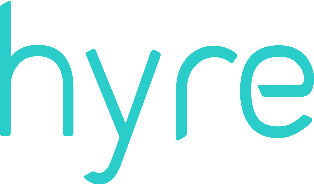 (Replace with your logo)Time Off Request FormEmployee Name: ________________________ Employee Position:_______________________Department:____________________I am requesting the following dates off:Additional Comments/Further explanation:I have found a shift replacement (Yes/No) _______________Employee Signature____________________Date: _______________Manager Signature ____________________Date: _______________Approved Not approvedDateMondayTuesdayWednesdayThursdayFridaySaturdaySunday